Notes 8-4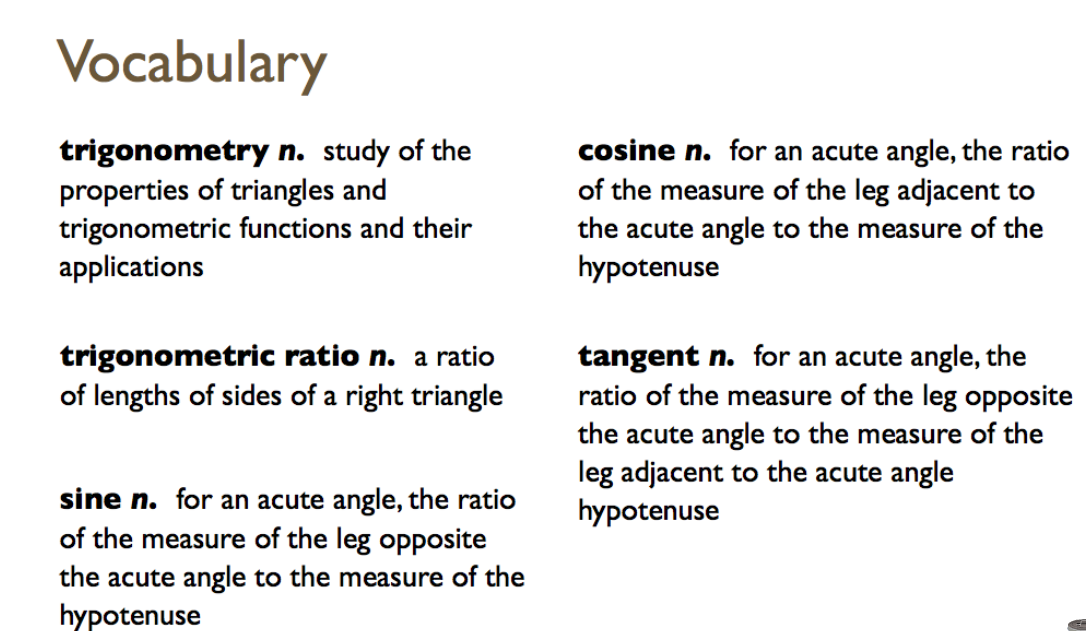 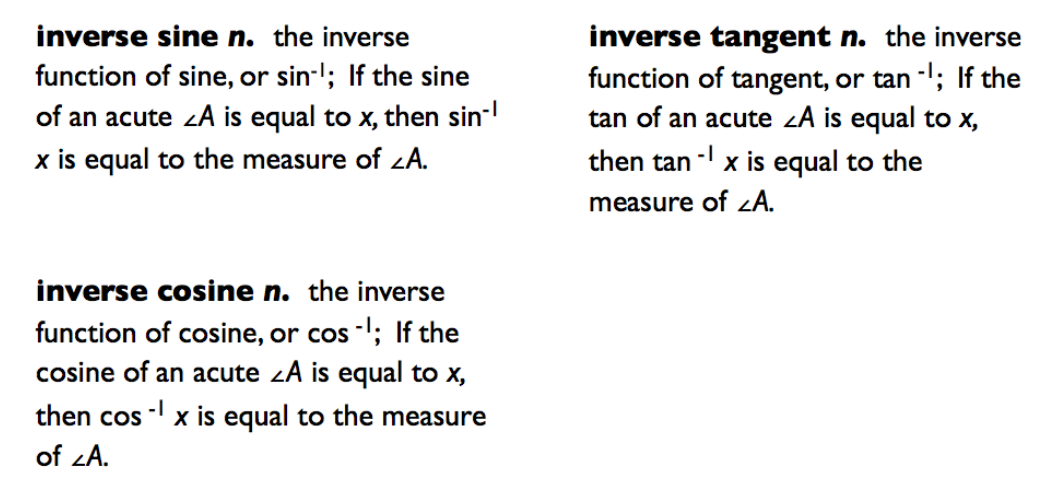 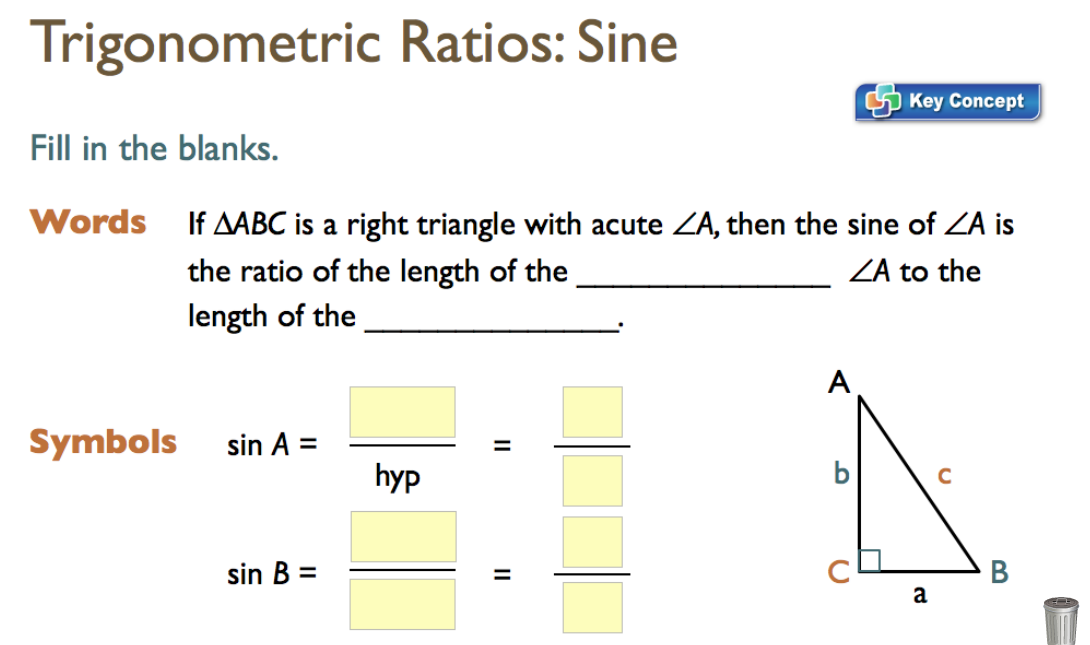 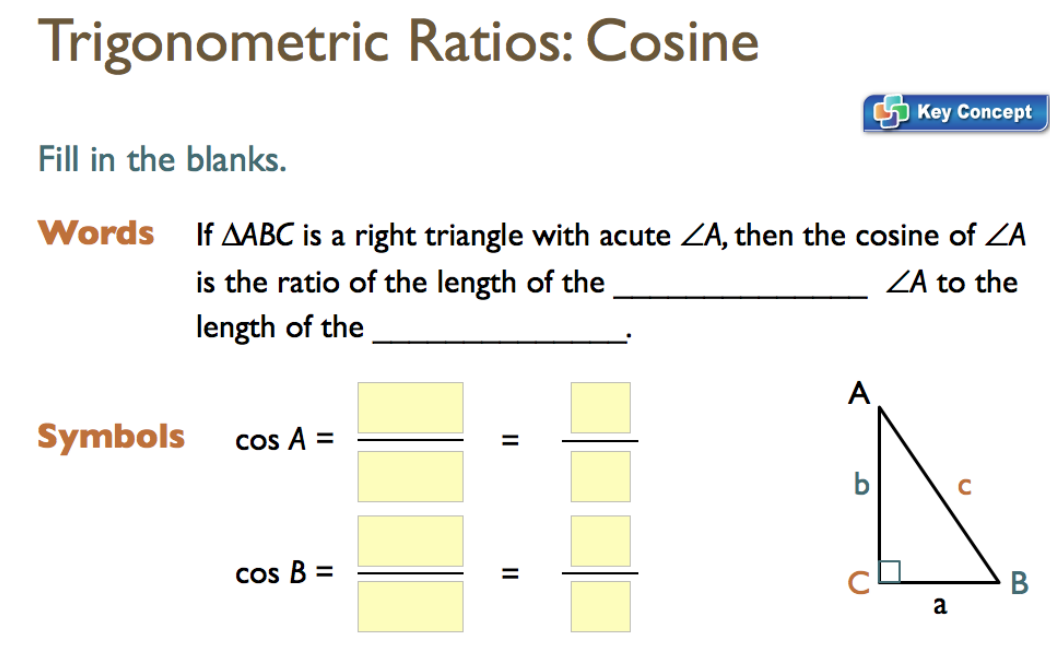 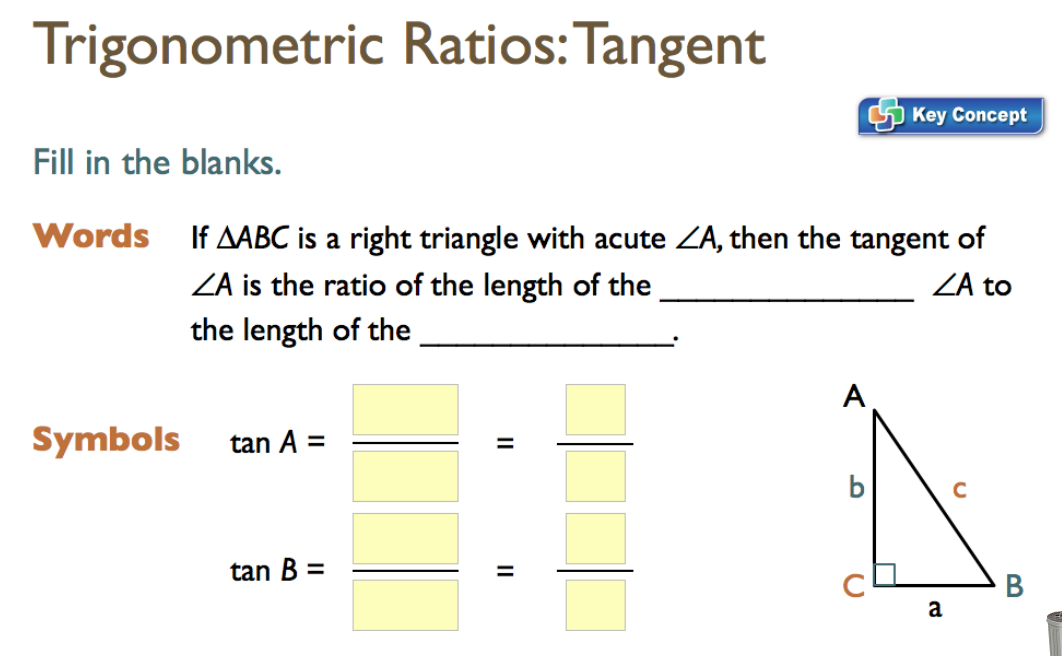 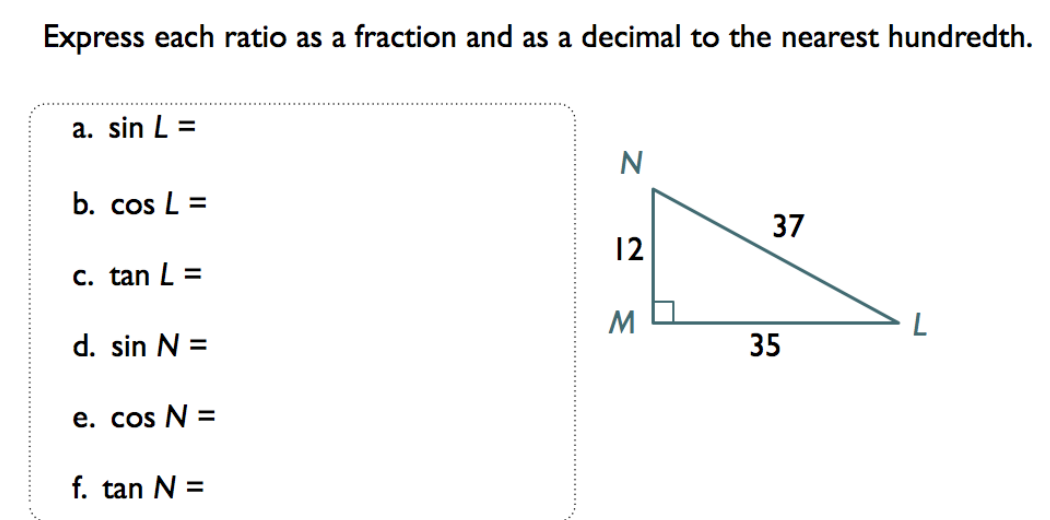 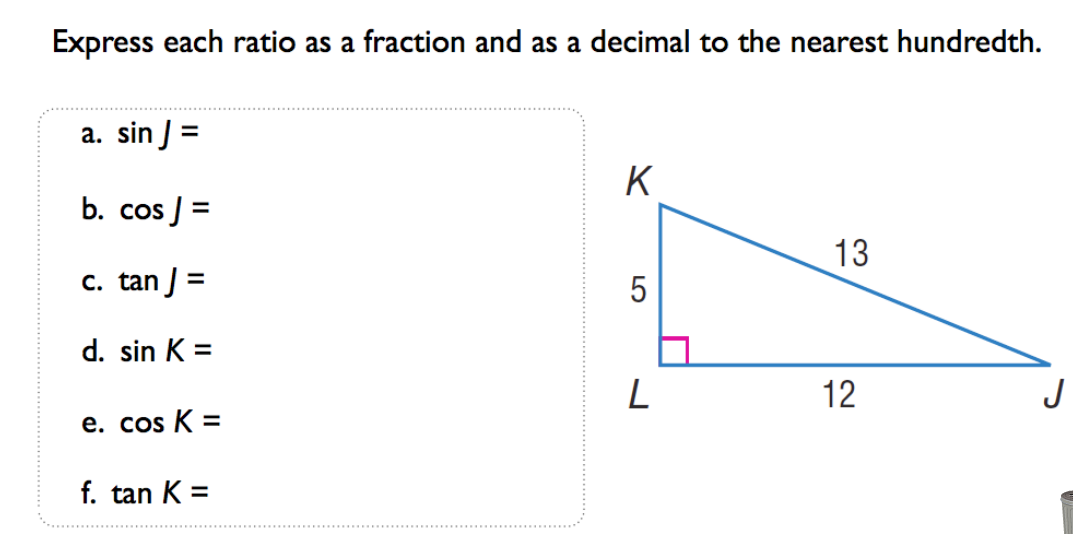 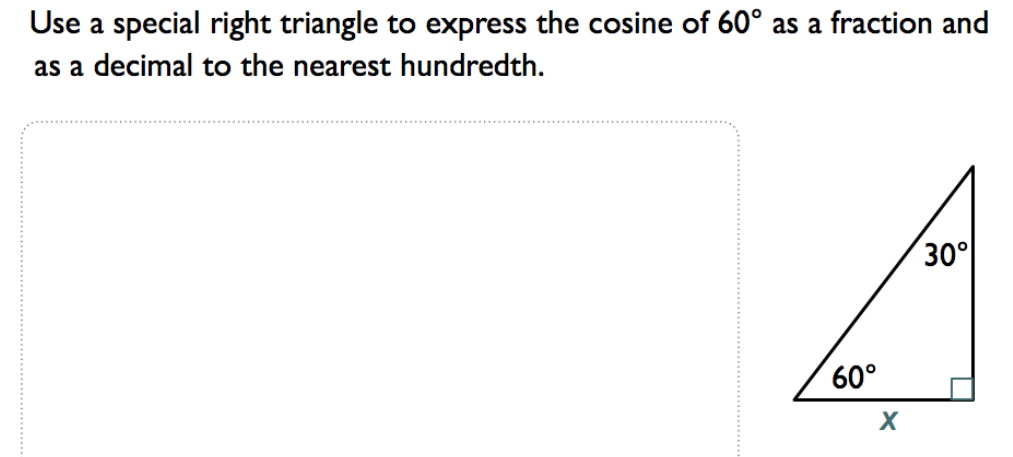 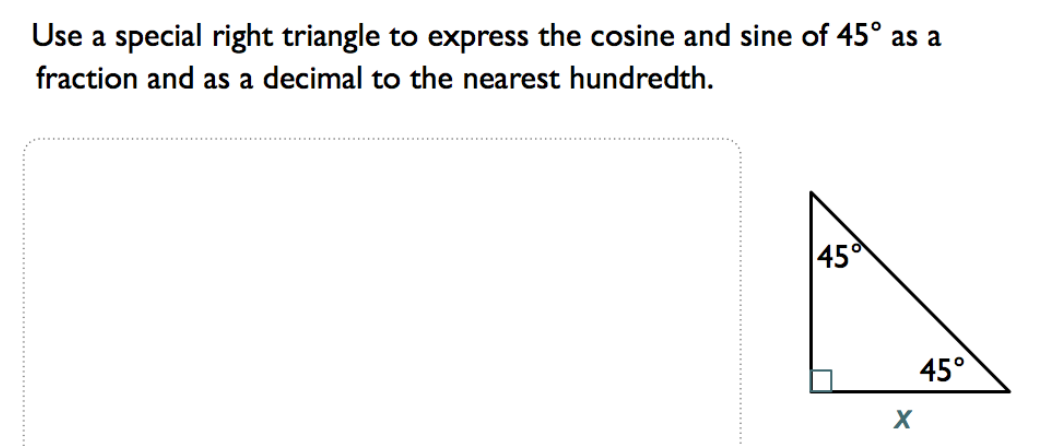 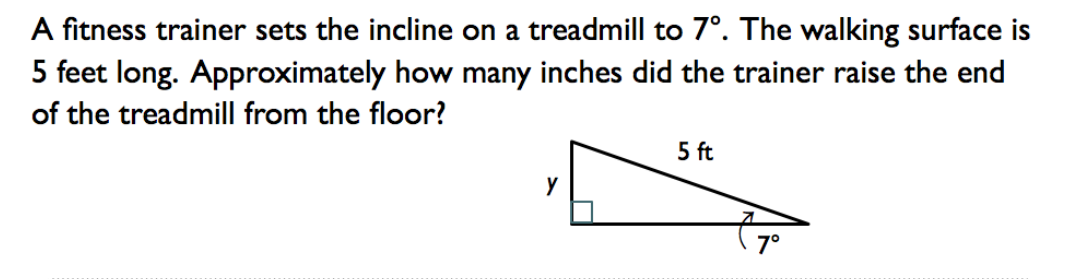 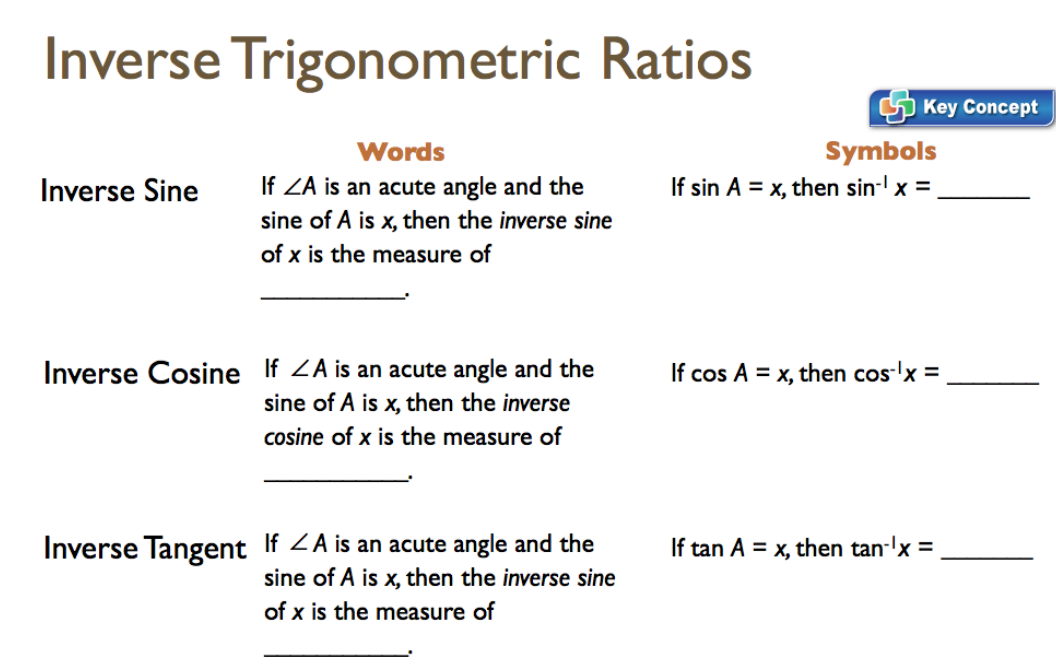 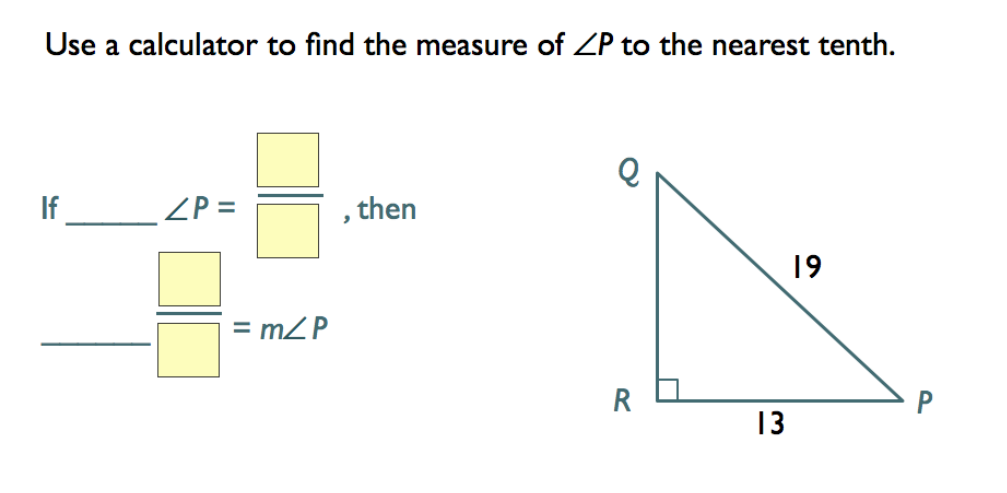 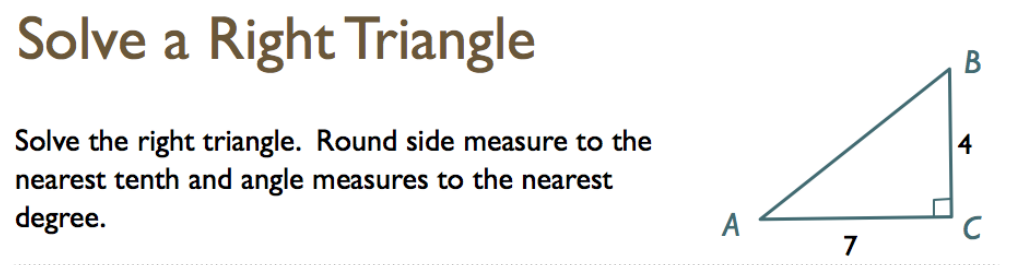 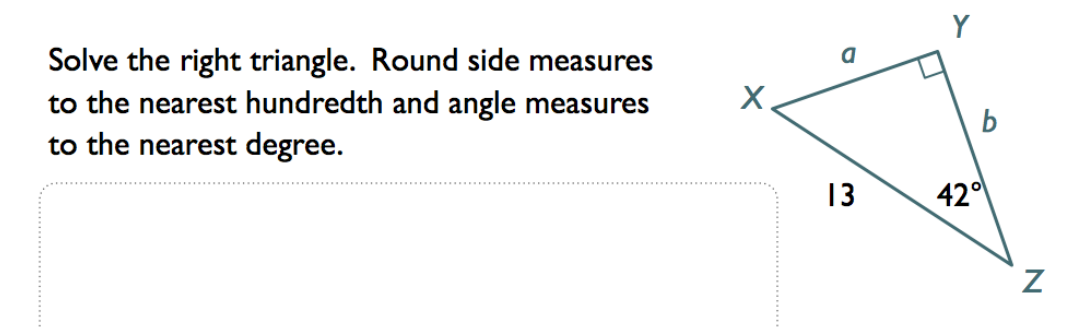 